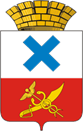 Администрация Городского округа «город Ирбит»Свердловской областиПОСТАНОВЛЕНИЕот         февраля 2022 года  № ______-ПАг. Ирбит	Об утверждении формы проверочного листа, применяемого при осуществлении муниципального лесного контроля на территории Городского округа «город Ирбит» Свердловской области  В соответствии с Федеральным законом от 31 июля 2020 года               № 248-ФЗ «О государственном контроле (надзоре) и муниципальном контроле в Российской Федерации», постановлением Правительства Российской Федерации от 27.10.2021 № 1844 «Об утверждении требований к разработке, содержанию, общественному обсуждению проектов форм проверочных листов, утверждению, применению, актуализации форм проверочных листов, а также случаев обязательного применения проверочных листов», руководствуясь статьёй 60.1. Устава Городского округа «город Ирбит» Свердловской области, администрация Городского округа «город Ирбит» Свердловской областиПОСТАНОВЛЯЕТ:1. Утвердить форму проверочного листа, применяемого при              осуществлении муниципального лесного контроля на территории Городского округа «город Ирбит» Свердловской области, согласно приложению                            к настоящему постановлению.2.   Настоящее постановление вступает в силу с 01.03.2022.3. Отделу организационной работы и документообеспечения администрации Городского округа «город Ирбит» Свердловской области  настоящее постановление опубликовать в общественно-политической газете «Восход» и разместить на официальном сайте администрации Городского округа «город Ирбит» Свердловской области (www.moirbit.ru).5. Контроль за выполнением настоящего постановления возложить на первого заместителя главы администрации Городского округа «город              Ирбит» Свердловской области С.С. Лобанова.Глава Городского округа«город Ирбит» Свердловской области                                                 Н.В. ЮдинПриложениек постановлению администрации Городского округа «город Ирбит» Свердловской области от _________ № ________ФОРМАQR-кодQR-кодПроверочный лист, применяемый при осуществлении муниципального лесного контроля на территории Городского округа «город Ирбит» Свердловской областиПроверочный лист, применяемый при осуществлении муниципального лесного контроля на территории Городского округа «город Ирбит» Свердловской области   наименование контрольного органа1. Вид контрольного мероприятия:2. Форма проверочного листа утверждена постановлением администрации Городского округа «город Ирбит» Свердловской области от «___» _________20___ г. №______ 2. Форма проверочного листа утверждена постановлением администрации Городского округа «город Ирбит» Свердловской области от «___» _________20___ г. №______ 3.  Контролируемое лицо (фамилия, имя и отчество (при наличии) гражданина или индивидуального предпринимателя, являющегося контролируемым лицом, его идентификационный номер налогоплательщика и (или) основной государственный регистрационный номер индивидуального предпринимателя, адрес регистрации гражданина или индивидуального предпринимателя, наименование юридического лица, являющегося контролируемым лицом, его идентификационный номер налогоплательщика и (или) основной государственный регистрационный номер, адрес организации (ее филиалов, представительств, обособленных структурных подразделений):3.  Контролируемое лицо (фамилия, имя и отчество (при наличии) гражданина или индивидуального предпринимателя, являющегося контролируемым лицом, его идентификационный номер налогоплательщика и (или) основной государственный регистрационный номер индивидуального предпринимателя, адрес регистрации гражданина или индивидуального предпринимателя, наименование юридического лица, являющегося контролируемым лицом, его идентификационный номер налогоплательщика и (или) основной государственный регистрационный номер, адрес организации (ее филиалов, представительств, обособленных структурных подразделений):4. Место проведения контрольного мероприятия с заполнением проверочного листа:4. Место проведения контрольного мероприятия с заполнением проверочного листа:5.  Объект муниципального контроля_____________________________________5.  Реквизиты решения о проведении контрольного мероприятия:5.  Реквизиты решения о проведении контрольного мероприятия:6. Учетный номер контрольного мероприятия и дата присвоения учетного номера контрольного мероприятия в едином реестре проверок:6. Учетный номер контрольного мероприятия и дата присвоения учетного номера контрольного мероприятия в едином реестре проверок:7. Должность, фамилия и инициалы должностного лица (лиц) контрольного органа, проводящего(-их) контрольное мероприятие и заполняющего(-их) проверочный лист7. Должность, фамилия и инициалы должностного лица (лиц) контрольного органа, проводящего(-их) контрольное мероприятие и заполняющего(-их) проверочный лист_____________________________________________________________________8. Список контрольных вопросов, отражающих содержание обязательных требований, ответы на которые свидетельствуют о соблюдении или несоблюдении юридическим лицом, индивидуальным предпринимателем, гражданином обязательных требований, составляющих предмет проверки:8. Список контрольных вопросов, отражающих содержание обязательных требований, ответы на которые свидетельствуют о соблюдении или несоблюдении юридическим лицом, индивидуальным предпринимателем, гражданином обязательных требований, составляющих предмет проверки: